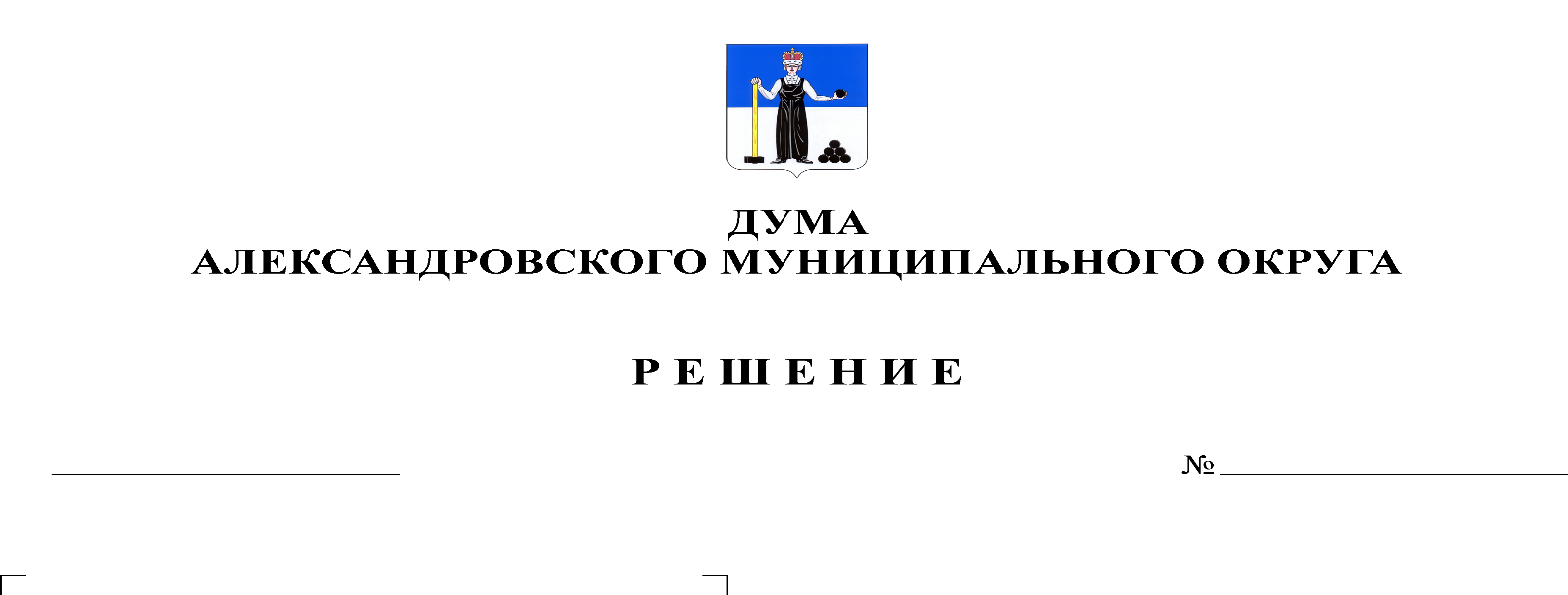 В соответствии с решением Земского Собрания Александровского муниципального района от 27.11.2014 № 132 «О принятии Порядка приватизации муниципального имущества муниципального образования «Александровский муниципальный район», Дума Александровского муниципального округарешает:1. Утвердить отчет об исполнении прогнозной программы приватизации муниципального имущества Александровского муниципального района в 2019 году, согласно приложению.2. Настоящее решение вступает в силу со дня его официального опубликования.3. Опубликовать настоящее решение в газете «Боевой путь» и разместить на официальном сайте aleksraion.ru.Председатель ДумыАлександровского муниципального округа                                    М.А. ЗиминаИсполняющий полномочияглавы муниципального округа– главы администрации Александровского муниципального округа                                                                   С.В. БогатыреваПриложениек решению Думы Александровского муниципального округаот _30.01.2020_ № _64_Отчетоб исполнении прогнозной программы приватизациимуниципального имущества Александровскогомуниципального района в 2019 году№ п/пМестонахождение имуществаНаименование, характеристика имуществаСпособ приватизацииДата заключе-ния договора купли-продажиЦена продажи, тыс. руб.Фактически перечислено в бюджет района за период, тыс. руб.Примечание123456781Пермский край, 
г. Александровск, 
ул. Машиностроителей, д. 5Помещение, назначение: нежилое, площадью ., этаж: цокольный, кадастровый номер 59:02:0101171:310открытый аукцион в электронной форме по продаже недвижимого имущества-650,0000,000Аукцион не состоялся по причине отсутствия поданных заявок2Пермский край, 
г. Александровск, 
ул. Ленина,32Помещение, назначение: нежилое, площадью 48,2 кв.м., этаж: № 1, кадастровый номер 59:02:0101175:246открытый аукцион в электронной форме по продаже недвижимого имущества-459,0000,000Аукцион не состоялся по причине отсутствия поданных заявок3Пермский край, 
г. Александровск, 
ул. Мехоношина, д. 3Гаражный бокс, назначение: нежилое, площадью 
25,8 кв.м., этаж № 1, кадастровый номер 59:02:0103146:1691открытый аукцион в электронной форме по продаже недвижимого имущества-42,0000,000Аукцион не состоялся по причине отсутствия поданных заявок4Пермский край, 
г. Александровск, 
ул. Советская, 84Помещение, назначение: нежилое, площадью 67,7 кв.м., этаж № 1, кадастровый номер 59:02:0110049:93открытый аукцион в электронной форме по продаже недвижимого имущества-548,0000,000Аукцион не состоялся по причине отсутствия поданных заявок5Пермский край, 
г. Александровск, 
ул. Машиностроителей, д. 5Помещение, назначение: нежилое, площадью ., этаж: цокольный, с кадастровым номером 59:02:0101171:304открытый аукцион в электронной форме по продаже недвижимого имущества-220,0000,000Аукцион не состоялся по причине отсутствия поданных заявок6Пермский край, 
г. Александровск, с. Усть-Игум, ул. Советская, 2Земельный участок и здания:1. Здание, назначение: нежилое, площадью 190,7 кв.м., кадастровый номер 59:02:3601001:758; 2. Здание, назначение нежилое, площадью 31,2 кв.м., кадастровый номер 59:02:3601001:928;3. Здание, назначение нежилое, площадью 15,9 кв.м., кадастровый номер 59:02:3601001:930;4. Земельный участок, площадью 1600 кв.м., с кадастровый номер 59:02:3601001:235открытый аукцион в электронной форме по продаже недвижимого имущества-455,0000,000Аукцион не состоялся по причине отсутствия поданных заявок7Пермский край, 
г. Александровск, 
ул. Войкова, 26Помещение, назначение: нежилое, площадью 424 кв.м., этаж: 2 в 2-этажном нежилом здании, кадастровый номер 59:02:0101160:249открытый аукцион в электронной форме по продаже недвижимого имущества-1 329,0000,000Аукцион не состоялся по причине отсутствия поданных заявокИтого:Итого:Итого:Итого:Итого:3703,0000,000-